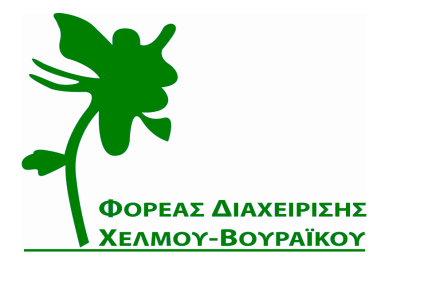 ΠΑΡΑΡΤΗΜΑ ΙΙ ΕΝΤΥΠΟ ΟΙΚΟΝΟΜΙΚΗΣ ΠΡΟΣΦΟΡΑΣΠΡΟΣ: Αναθέτουσα Αρχή – Φορέα Διαχείρισης Χελμού-ΒουραϊκούΣτοιχεία Υποψηφίου Ανάδοχου: ΣΥΝΟΛΙΚΟ ΤΙΜΗΜΑΤο Συνολικό Τίμημα των προτεινόμενων Υπηρεσιών του Τμήματος ….. ανέρχεται σε (ολογράφως και αριθμητικά*) ……………… Ευρώ πλέον ΦΠΑ και (ολογράφως και αριθμητικά*) ………………… Ευρώ, συμπεριλαμβανομένου του ΦΠΑ και δηλώνω ως υποψήφιος ότι έχω λάβει γνώση όλων των όρων του Διαγωνισμού και τους αποδέχομαι ρητά και ανεπιφύλακτα.* Σε περίπτωση ασυμφωνίας μεταξύ αριθμητικού και ολογράφως υπερισχύει το ολογράφως.ΣΤΟΙΧΕΙΑ ΟΙΚΟΝΟΜΙΚΗΣ ΠΡΟΣΦΟΡΑΣΣτοιχεία Προσφέροντος (Οικονομικού Φορέα)Επωνυμία:Διεύθυνση:Τηλ. Επικοιν.:E-mail:Νόμιμος Εκπρόσωπος: «Ονοματεπώνυμο, Ιδιότητα»Ο Χρόνος Ισχύος της Προσφοράς είναι (αριθμητικώς και ολογράφως) :	 ημέρες/μήνεςΟ Νόμιμος Εκπρόσωπος : ………………….…..………………Ημερομηνία : ………….….……...……………….Υπογραφή-ΣφραγίδαΠΙΝΑΚΑΣ ΣΥΝΟΛΙΚΟΥ ΚΟΣΤΟΥΣ(ΓΙΑ ΟΛΗ ΤΗ ΔΙΑΡΚΕΙΑ ΤΗΣ ΒΑΣΙΚΗΣ ΣΥΜΒΑΣΗΣ)ΚΑΘΑΡΟ ΠΟΣΟ(ΧΩΡΙΣ ΦΠΑ)ΣΥΝΟΛΙΚΟ ΠΟΣΟ(ΜΕ ΦΠΑ)ΠΙΝΑΚΑΣ ΣΥΝΟΛΙΚΟΥ ΚΟΣΤΟΥΣ(ΓΙΑ ΟΛΗ ΤΗ ΔΙΑΡΚΕΙΑ ΤΗΣ ΒΑΣΙΚΗΣ ΣΥΜΒΑΣΗΣ)Άλλες υπηρεσίες που παρέχει ο υποψήφιος χωρίς δαπάνη: